MELDEFORMULARFür eine ausserschulische Betreuungseinrichtung während der MittagszeitGestützt auf die Verordnung vom 19. Oktober 1977 über die Aufnahme von Pflegekindern(PAVO), Artikel 86 des Einführungsgesetzes vom 22. November 1911 zum Schweizerischen Zivilgesetzbuch für den Kanton Freiburg (EGZGB), Artikel 8 des Jugendgesetzes vom 12. Mai 2006 (JuG), Artikel 7 u. ff. des Jugendreglements vom 17. März 2009 (JuR) sowie auf die kantonalen Richtlinien für die ausserschulischen Betreuungseinrichtungen. Allgemeine Angaben zur EinrichtungName und Art der Einrichtung: 								Adresse der Räumlichkeiten:	 								Strasse												Postfach												 PLZ/Ort												Telefonnummer der Räumlichkeiten								E-Mail 												Website												Trägerschaft, die das Gesuch um eine Bewilligung für die Betreuung in einer ausserschulischen Betreuungseinrichtung einreicht: Gemeinde………………………….	 Verband/Verein ……………………	Stiftung……………………………	natürliche Person…………………..	Andere 	 (BITTE ANGEBEN)Handelt es sich bei der Trägerschaft um eine Gemeinde/mehrere Gemeinden, geben Sie bitte den Namen der betreffenden Gemeinde/n an: Name und Adresse der Trägerschaft, die das Gesuch um eine Bewilligung für die Betreuung in einer ausserschulischen Betreuungseinrichtung einreicht: 	Name 											Strasse											Postfach											 PLZ/Ort												Name der Person, die die Trägerschaft als verantwortliche Person der ausserschulischen Betreuungseinrichtung bezeichnet hat (Person, deren Name auf der Bewilligung aufgeführt ist) Name und Vorname 									Funktion											Adresse											Telefon											E-Mail											Fax											Beginn der ausserschulischen Betreuungsaktivität: 				Ist Ihre Betreuungseinrichtung an eine andere familienexterne Betreuungseinrichtung (Krippe, Spielgruppe, …) gebunden?Ja….............	Nein……….	Wenn ja, an welche? 										Öffnungszeiten und -tageBitte präzisieren Sie in der nachstehenden Tabelle Ihre Öffnungszeiten (pro Tag und Betreuungseinheit):Ist Ihre Einrichtung auch während den Schulferien geöffnet?Ja….....................	Nein…………….	Betreute Kinder und PersonalbestandAnzahl eingeschriebene Kinder?						Welche «Kategorie» von Kindern betreuen Sie? Kindergartenkinder……….……	Primarschulkinder…………..….	Unter den gegenwärtig eingeschriebenen Kinder:Wie viele Kinder sind zwischen 4 und 6 Jahren alt: 				Wie viele Kinder sind zwischen 7 und 12 Jahren alt: 				Für Kinder welcher Gemeinde/n ist Ihre Betreuungseinrichtung offen (Zielpublikum)?Geben Sie bitte die Anzahl eingeschriebener Kinder während der Woche an (tägliche Besetzung)Montag: ____   Dienstag: ____   Mittwoch: _____   Donnerstag: _____   Freitag:______Informationen zum Personal Bitte füllen Sie die nachfolgende Tabelle aus:Jugendamt JA Seite 7 von 3KostenWelchen Tarif verlangen Sie für eine Betreuungseinheit?Betreuungseinheit am Mittag (inkl. Mittagessen)						→ Wenn Sie eine degressive Tarifskala anwenden, legen Sie diese bitte bei.RäumlichkeitenArt (Familienwohnung, Gemeinschaftsräume, Schulgebäude)Wo befindet sich die Betreuungseinrichtung (in oder ausserhalb der Stadt, Art des Quartiers, Verkehrssituation, Stockwerk, Lift usw.) Anfahrt mit öffentlichem Verkehr oder Schulbus:Ja….........		Nein……	Befindet sich die Betreuungseinrichtung in der Nähe der Schule?Ja….........		Nein……	Anzahl verfügbare Räume- für Mahlzeiten, Aktivitäten, Aufgaben und Erholung:						- Sanitäranlagen: (bitte Anzahl angeben) 	WC:													Lavabos:					Gibt es einen Aussenspielplatz?Ja…............	Nein………	SicherheitFeuerlöscher…………………………………………………..	Ja 	Nein  .Erstehilfekurs …………………………………………………	Ja  	Nein  Hat der Besitzer des Gebäudes für die Verwendung der Räumlichkeiten die Kantonale Gebäudeversicherung (KGV) kontaktiert?Ja….........	 	Kopie des Gutachtens der KGV beilegenNein…...	Haben Sie die Feuerpolizei kontaktiert, um einen Evakuierungsplan zu erstellen?Ja…........	 	Nein……	Bemerkungen oder zusätzliche InformationenDatum: 					Unterschrift: 						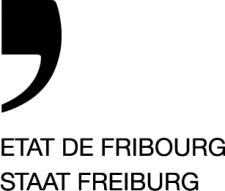 Service de l’enfance et de la jeunesse SEJJugendamt JASecteur des milieux d’accueilSektor familienexterne BetreuungT +41 26 305 15 30www.fr.ch/jaBesondere Richtlinien für die kollektive ausserschulische Betreuung während der Mittagszeit (Richtlinien für die ausserschulischen Betreuungseinrichtungen, Seite 9) Die besonderen Bestimmungen für die ausserschulische Betreuung während der Mittagszeit betreffen ausschliesslich Betreuungseinrichtungen, die eine auf die Mittagszeit beschränkte Betreuung für Kinder im schulpflichtigen Alter anbieten (Kindergarten und/oder Primar-schule). Unter «Mittagszeit» versteht sich der Zeitraum von Unterrichtsschluss am Morgen bis zum Unterrichtsbeginn am Nachmittag (Modul von ca. 2 Stunden). Die ausserschulische Betreuung über die Mittagszeit an einem öffentlichen Ort, bei der weniger als 12 Kinder gleichzeitig betreut werden, unterliegt nicht den Richtlinien für die ausserschulische Betreuung. Es wird jedoch empfohlen, sich an diesen Richtlinien zu orientieren. Einrichtungen für die ausserschulische Betreuung über die Mittagszeit müssen sich beim JA melden. Mittags (mit Mittagessen) Stunden insgesamt pro Tag MontagVon……...….bis……….. DienstagVon……...….bis……….. MittwochVon……...….bis……….. DonnerstagVon……...….bis……….. FreitagVon……...….bis……….. FunktionenAnzahl PersonenTotal Stellen in %Name, Vorname GeburtsjahrAusbildung/SchuleAbschlussjahrgangFunktionenAnzahl PersonenTotal Stellen in %Bitte machen Sie Angaben für jede Person, die gegenwärtig in ihrer Betreuungseinrichtung tätig istBitte machen Sie Angaben für jede Person, die gegenwärtig in ihrer Betreuungseinrichtung tätig istBitte machen Sie Angaben für jede Person, die gegenwärtig in ihrer Betreuungseinrichtung tätig istBitte machen Sie Angaben für jede Person, die gegenwärtig in ihrer Betreuungseinrichtung tätig istPerson/en, die für die Betreuung der Kinder verantwortlich ist/sind* Köchin/Koch (mehrere mgl.)Anderes…………………(bitte angeben)Wichtig: Alle Änderungen des Betreuungsangebotes (Abgang oder Vertretung der Bewilligungsinhaberin oder des Bewilligungsinhabers, Abgang oder Vertretung des Fachpersonals, Standortwechsel, Erweiterungen usw.) sind ohne Verzug dem Jugendamt mitzuteilen. Zur Erinnerung: Ab einer Aufnahme von mehr als 12 Kindern muss die ausserschulische Betreuung eine Bewilligung vom Jugendamt erhalten.Alle handlungsfähigen Personen, alle juristischen Personen des öffentlichen Rechts und alle Personengesellschaften können ein Gesuch um eine Betreuungsbewilligung als Einrichtung einreichen. Das Gesuch ist beim JA einzureichen. Eine Betreuungsbewilligung als Einrichtung kann sowohl einer natürlichen als auch einer juristischen Person erteilt werden. Die Bewilligung wird jeweils der Trägerschaft erteilt. Letztere bezeichnet die verantwortliche Person, deren Namen in der Bewilligung aufgeführt wird.Bitte schicken Sie uns mit dem Fragebogen auch noch die nachfolgenden Unterlagen: Bestätigung oder Kopie der Betriebshaftpflichtversicherung.Vollständiger Plan der ausgemessenen Räumlichkeiten, inkl. Angabe der jeweiligen Verwendung. Kopie des Gutachtens der KGVAuszug aus dem Privat- und Sonderprivatstrafregister und ärztliches Zeugnis (Art. 15 Abs. 1 PAVO)Zur Erinnerung:Die Trägerschaft verpflichtet sich, bei der Einstellung von Betreuungspersonal alle nötigen Dokumente einzufordern (ärztliche Zeugnisse und Auszüge aus dem Privat- und Sonderprivatstrafregister). Die Trägerschaft übernimmt die Verantwortung für die Einstellung des Personals und achtet darauf, dass das eingestellte Betreuungspersonal in guter körperlicher und geistiger Verfassung ist (s. Art. 15 PAVO und kantonale Richtlinien für die ausserschulischen Betreuungseinrichtungen). Anhänge erwähnt